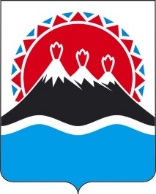 П О С Т А Н О В Л Е Н И ЕПРАВИТЕЛЬСТВА  КАМЧАТСКОГО КРАЯ                   г. Петропавловск-КамчатскийПРАВИТЕЛЬСТВО ПОСТАНОВЛЯЕТ:1. Внести изменения в постановление Правительства Камчатского края от 19.06.2014 № 261-П «Об утверждении порядка разработки и утверждения краткосрочных планов реализации региональной программы капитального ремонта общего имущества в многоквартирных домах в Камчатском крае» изложив приложение в редакции, согласно приложению к настоящему постановлению.2. Настоящее постановление вступает в силу после дня его официального опубликования. Приложение к постановлению Правительства Камчатского краяот [Дата регистрации] № [Номер документа]«Приложение к постановлению Правительства Камчатского краяот 19.06.2014 № 261-ППорядок
разработки и утверждения краткосрочных планов реализации региональной программы капитального ремонта общего имущества в многоквартирных домах в Камчатском крае1. Настоящий Порядок разработан в соответствии со статьей 168 Жилищного кодекса Российской Федерации, статьей 12 Закона Камчатского края от 02.12.2013 № 359 "Об организации проведения капитального ремонта общего имущества в многоквартирных домах в Камчатском крае" и определяет правила разработки, утверждения и актуализации:1) краткосрочных планов реализации региональной программы капитального ремонта общего имущества в многоквартирных домах на территориях муниципальных образований в Камчатском крае (далее - краткосрочные планы муниципальных образований);2) краткосрочного плана реализации региональной программы капитального ремонта общего имущества в многоквартирных домах в Камчатском крае (далее - краткосрочный план Камчатского края).2. Краткосрочные планы муниципальных образований и краткосрочный план Камчатского края утверждаются сроком на три года, с распределением по годам в пределах указанного срока, и формируются исходя из принципов:1) использования на цели капитального ремонта общего имущества в многоквартирных домах остатков средств на счёте (счетах) Фонда капитального ремонта многоквартирных домов Камчатского края, не использованных в предшествующем году, и прогнозируемого объёма поступлений взносов на капитальный ремонт в текущем году с учётом требований, установленных статьёй 185 Жилищного Кодекса Российской Федерации;2) необходимости корректировки объёма работ по капитальному ремонту общего имущества в многоквартирных домах, исходя из фактического уровня собираемости средств на капитальный ремонт на счёте (счетах) Фонда капитального ремонта многоквартирных домов Камчатского края.3) актуализации в связи с проведением капитального ремонта многоквартирного дома в объеме, необходимом для ликвидации последствий аварии, иной чрезвычайной ситуации природного или техногенного характера в порядке, предусмотренном частью 6 статьи 189 Жилищного кодекса Российской Федерации.3. При разработке краткосрочных планов муниципальных образований органы местного самоуправления городских округов, городских (сельских) поселений в Камчатском крае:1) осуществляют отбор многоквартирных домов, подлежащих включению в краткосрочные планы муниципальных образований, из календарных периодов региональной программы капитального ремонта общего имущества в многоквартирных домах в Камчатском крае (далее - региональная программа) не позднее планируемого периода краткосрочного плана муниципального образования, а также многоквартирных домов, собственники помещений которых приняли в установленном Жилищным кодексом Российской Федерации порядке решение о проведении капитального ремонта общего имущества многоквартирного дома ранее установленного региональной программой срока и для проведения капитального ремонта которых в Фонде капитального ремонта многоквартирных домов Камчатского края достаточно средств;2) запрашивают у организаций и (или) лиц, осуществляющих управление и (или) оказывающих услуги по содержанию общего имущества многоквартирных домов, подлежащих включению в краткосрочные планы муниципальных образований, следующую информацию:а) данные, содержащие технические, эксплуатационные, объемные характеристики объектов общего имущества в многоквартирном доме;б) акты дефектовки общего имущества в многоквартирном доме, оформленные по форме утвержденной приказом Министерства жилищно-коммунального хозяйства и энергетики Камчатского края;в) о проведенных ранее капитальных ремонтах объектов общего имущества в многоквартирном доме;3) определяют стоимость услуг и (или) работ по капитальному ремонту общего имущества в многоквартирных домах:а) при отсутствии проектной документации на выполнение услуг и (или) работ по капитальному ремонту общего имущества в многоквартирном доме - в размере предельной стоимости разработки проектной документации на выполнение услуг и (или) работ по капитальному ремонту общего имущества в многоквартирном доме и предельной стоимости услуг и (или) работ по капитальному ремонту общего имущества в многоквартирном доме, утвержденных постановлением Правительства Камчатского края;б) при наличии проектной документации на выполнение услуг и (или) работ по капитальному ремонту общего имущества в многоквартирном доме, разработанной в рамках реализации региональной программы, - в размере фактической стоимости разработки проектной документации на выполнение услуг и (или) работ по капитальному ремонту общего имущества в многоквартирном доме и сметной стоимости услуг и (или) работ по капитальному ремонту общего имущества в многоквартирном доме с учетом действующих прогнозных индексов изменения сметной стоимости строительства, устанавливаемых Министерством строительства и жилищно-коммунального хозяйства Российской Федерации;4) проверяют многоквартирные дома, подлежащие включению в краткосрочный план муниципального образования, на предмет включения в иные программы Камчатского края и (или) муниципального образования в Камчатском крае, обеспечивающие жилищные права собственников жилых помещений и нанимателей жилых помещений по договорам социального найма в этих домах;5) на основании полученной информации формируют проекты краткосрочных планов муниципальных образований по форме, утвержденной приказом Министерства жилищно-коммунального хозяйства и энергетики Камчатского края;6) определяют иные источники финансирования стоимости всех запланированных работ (услуг) по капитальному ремонту общего имущества в многоквартирных домах, включенных в проект краткосрочного плана муниципального образования, в случае если лимита средств возможных к использованию в планируемом периоде на проведение капитального ремонта общего имущества в многоквартирных домах, доведенного региональным оператором до муниципальных образований недостаточно;6.1) не рекомендуется включение в краткосрочные планы муниципальных образований разработки проектной документации и проведение услуг и (или) работ по капитальному ремонту общего имущества в многоквартирном доме одного объекта общего имущества в многоквартирном доме в один календарный год, а также работы (услуги) по капитальному ремонту общего имущества в многоквартирных домах, включенных в иные программы Камчатского края и (или) муниципального образования в Камчатском крае, обеспечивающие жилищные права собственников жилых помещений и нанимателей жилых помещений по договорам социального найма в этих домах. 4. Сформированные проекты краткосрочных планов муниципальных образований с приложением актов дефектовки общего имущества в многоквартирном доме, указанных в подпункте «б» пункта 2 части 3 настоящего Порядка направляются органами местного самоуправления городских округов, городских (сельских) поселений в Камчатском крае не позднее 1 мая года, предшествующего году начала их реализации, в Фонд капитального ремонта многоквартирных домов Камчатского края для согласования в отношении многоквартирных домов, собственники которых формируют фонд капитального ремонта на счете регионального оператора.5. Основанием для отказа региональным оператором в согласовании проекта краткосрочного плана муниципального образования являются:1) превышение лимита средств возможных к использованию в планируемом периоде, доведенного региональным оператором до муниципальных образований, без определения иных источников финансирования стоимости всех запланированных работ (услуг) по капитальному ремонту общего имущества в многоквартирных домах, включенных в проект краткосрочного плана муниципального образования;2) отсутствие в региональной программе работ (услуг) по капитальному ремонту общего имущества в многоквартирном доме, включаемых в краткосрочный план муниципального образования;3) непредоставление или предоставление не в полном объеме документов, указанных в подпункте «б» пункта 2 части 3 настоящего Порядка.6. Фонд капитального ремонта многоквартирных домов Камчатского края непозднее 1 июня года, предшествующего году начала реализации краткосрочных планов муниципальных образований, согласовывает проекты краткосрочных планов муниципальных образований, представленных в соответствии с частью 4 настоящего Порядка.7. Краткосрочный план муниципального образования после согласования Фондом капитального ремонта многоквартирных домов Камчатского края утверждается муниципальным нормативным правовым актом не позднее 1 июля года, предшествующего году начала его реализации, и направляется на бумажном и электронном носителях в Фонд капитального ремонта многоквартирных домов Камчатского края.8. Фонд капитального ремонта многоквартирных домов Камчатского края формирует на основании краткосрочных планов муниципальных образований проект краткосрочного плана Камчатского края и не позднее 1 августа года, предшествующего году начала его реализации, направляет его в Министерство жилищно-коммунального хозяйства и энергетики Камчатского края.9. Министерство жилищно-коммунального хозяйства и энергетики Камчатского края издает приказ об утверждении краткосрочного плана Камчатского края не позднее 1 сентября года, предшествующего году начала его реализации.10. При разработке краткосрочных планов муниципальных образований в целях повышения эксплуатационных и технических характеристик объектов общего имущества в многоквартирных домах, а также повышения уровня благоустройства многоквартирного дома допускается планирование работ по капитальному ремонту с учетом использования материалов, увеличивающих срок службы объекта общего имущества в многоквартирном доме, в соответствии с предельной стоимостью капитального ремонта объектов общего имущества в многоквартирном доме.11. Краткосрочный план Камчатского края подлежит актуализации не реже чем один раз в год и не чаще, чем один раз в квартал по следующим основаниям:1) изменение сроков проведения капитального ремонта и стоимости услуг и (или) работ по капитальному ремонту;2) изменение видов и объёма финансирования;3) внесение изменений в региональную программу;4) принятие общим собранием собственников помещений в многоквартирном доме решения об отказе от проведения капитального ремонта общего имущества многоквартирного дома в соответствии с частью 1 статьи 189 Жилищного кодекса Российской Федерации;5) вступление в силу решения суда о признании недействительным решения общего собрания собственников помещений в многоквартирном доме о проведении капитального ремонта многоквартирного дома;6) определена невозможность оказания услуг и (или) выполнения работ по капитальному ремонту общего имущества в многоквартирном доме в связи с воспрепятствованием таким оказанию услуг и (или) выполнению работ собственниками помещений в многоквартирном доме, и (или) лицом, осуществляющим управление многоквартирным домом, и (или) лицом, выполняющим работы по содержанию и ремонту общего имущества в многоквартирном доме, выразившемся в недопуске подрядной организации в помещения в многоквартирном доме и (или) к строительным конструкциям многоквартирного дома, инженерным сетям, санитарно-техническому, электрическому, механическому и иному оборудованию многоквартирного дома;7) необходимо включение многоквартирных домов и (или) видов работ (услуг) по капитальному ремонту общего имущества в многоквартирном доме, которые не были включены при первоначальном формировании краткосрочного плана муниципального образования;8) необходимо исключение многоквартирных домов и (или) видов работ (услуг) по капитальному ремонту общего имущества в многоквартирном доме, которые были включены при первоначальном формировании краткосрочного плана муниципального образования, но выполнение которых не требуется или невозможно.12. При актуализации краткосрочного плана муниципального образования в части включения в него видов работ (услуг) по капитальному ремонту общего имущества в многоквартирных домах, которые не были включены в краткосрочный план при его формировании в порядке, установленном частями 2 - 8 настоящего Порядка (за исключением работ, установленных пунктами 4 и 5 части 1 статьи 14 Закона Камчатского края от 02.12.2013 № 359 "Об организации проведения капитального ремонта общего имущества в многоквартирных домах в Камчатском крае"), осуществляется не позднее 1 апреля года, в котором планируется проведение таких работ.Действие первого абзаца настоящей части не распространяется на многоквартирные дома, формирующие фонд капитального ремонта общего имущества в многоквартирном доме на специальном счете.13. При наличии оснований для внесения изменений в краткосрочный план Камчатского края, указанных в пунктах 1-6 части 11 настоящего Порядка, органы местного самоуправления городских округов, городских (сельских) поселений в Камчатском крае в течение 15 рабочих дней после дня получения соответствующей информации и по согласованию с Фондом капитального ремонта многоквартирных домов Камчатского края утверждают соответствующие изменения в краткосрочные планы муниципальных образований и в течение 3 рабочих дней со дня утверждения направляют их в Фонд капитального ремонта многоквартирных домов Камчатского края.14. В случае если в сроки, установленные частью 13 настоящего Порядка, актуализированный муниципальный краткосрочный план не поступил в Фонд капитального ремонта многоквартирных домов Камчатского края, Министерство жилищно-коммунального хозяйства и энергетики Камчатского края самостоятельно вносит соответствующие изменения в краткосрочный план Камчатского края, о чем уведомляет орган местного самоуправления в течение 3 рабочих дней. При этом орган местного самоуправления соответствующего муниципального образования вносит изменения в муниципальный краткосрочный план незамедлительно.15. Фонд капитального ремонта многоквартирных домов Камчатского края на основании актуализированных краткосрочных планов муниципальных образований формирует проект актуализированного краткосрочного плана Камчатского края и направляет его в Министерство жилищно-коммунального хозяйства и энергетики Камчатского края для издания приказа об утверждении краткосрочного плана Камчатского края.16. В срок до 1 ноября текущего года Министерство жилищно-коммунального хозяйства и энергетики Камчатского края на основании информации, предоставленной Фондом капитального ремонта многоквартирных домов Камчатского края, вносит изменения в краткосрочный план Камчатского края, отражающие фактические объемы и стоимости, выполненных в течение 9 месяцев текущего года, услуг и (или) работ по капитальному ремонту общего имущества в многоквартирных домах, формирующих фонд капитального ремонта на счете регионального оператора. Уведомление о внесенных изменениях в краткосрочный план Камчатского края направляется Министерством жилищно-коммунального хозяйства и энергетики Камчатского края в органы местного самоуправления городских округов, городских (сельских) поселений в Камчатском крае в течение 5 рабочих дней. При этом органы местного самоуправления городских округов, городских (сельских) поселений в Камчатском крае вносят соответствующие изменения в муниципальный краткосрочный план при очередной его актуализации, но не позднее трех месяцев со дня направления уведомления.» [Дата регистрации]№[Номер документа]О внесении изменений в постановление Правительства Камчатского края от 19.06.2014 № 261-П «Об утверждении порядка разработки и утверждения краткосрочных планов реализации региональной программы капитального ремонта общего имущества в многоквартирных домах в Камчатском крае»Председатель Правительства Камчатского края[горизонтальный штамп подписи 1]       Е.А. Чекин